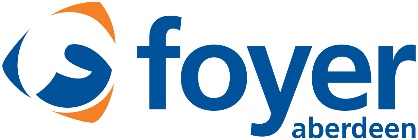 Job ProfileRole Title		Development Coach 		
Department		Foyer Futures
Salary			£21,481 - £24,416
Working hours	 36.25 hrs per weekWhy? – To prevent and mitigate the impact of tough life challenges on young people What? – Support young people at risk of and/or experiencing the impact of substance misuse using youth centred approaches inspiring them to build confidence, recognise their ambitions and engage in activities to achieve this 
Key CompetenciesAbility to rapidly build meaningful relationships with young people, the team and key stakeholders based on honesty, compassion and trustActively contribute to partnership meetings to ensure a solutions focused approach that has positive impact for and with young peopleAbility to regularly and accurately update, record and monitor progress of caseload, understanding the importance of impact dataWork with young people to understand barriers and coproduce solutionsPassionate about youth choice, youth voice and self-determination enabling young people to be in control of their own livesBehavioursDemonstrates a belief in young people and their potential, Models’ inclusive behaviour when interacting with young people, the team and all stakeholders Appreciates and encourages teamwork and flexibilityNon-judgemental and empatheticQualifications & ExperienceExperience working with young people and knowledge of local community resourcesKnowledge of local education and social care systemsUnderstanding of drug, alcohol and substance misuse from a youth perspectiveAbility to work autonomously and multi-taskExcellent organisation and communication skillsWorking and theoretical understanding of ACE’s and the impact of trauma Knowledge and understanding of equalities and diversity from a youth perspectiveCompetent digital skills including but not limited to Microsoft Office